附件一：1、报名表第七届西安外国语大学国际贸易商品展竞赛报名表注：1、填写时请将红字部分删除掉再进行填写2、国贸比赛QQ报名群账号：780483544报名群二维码如下：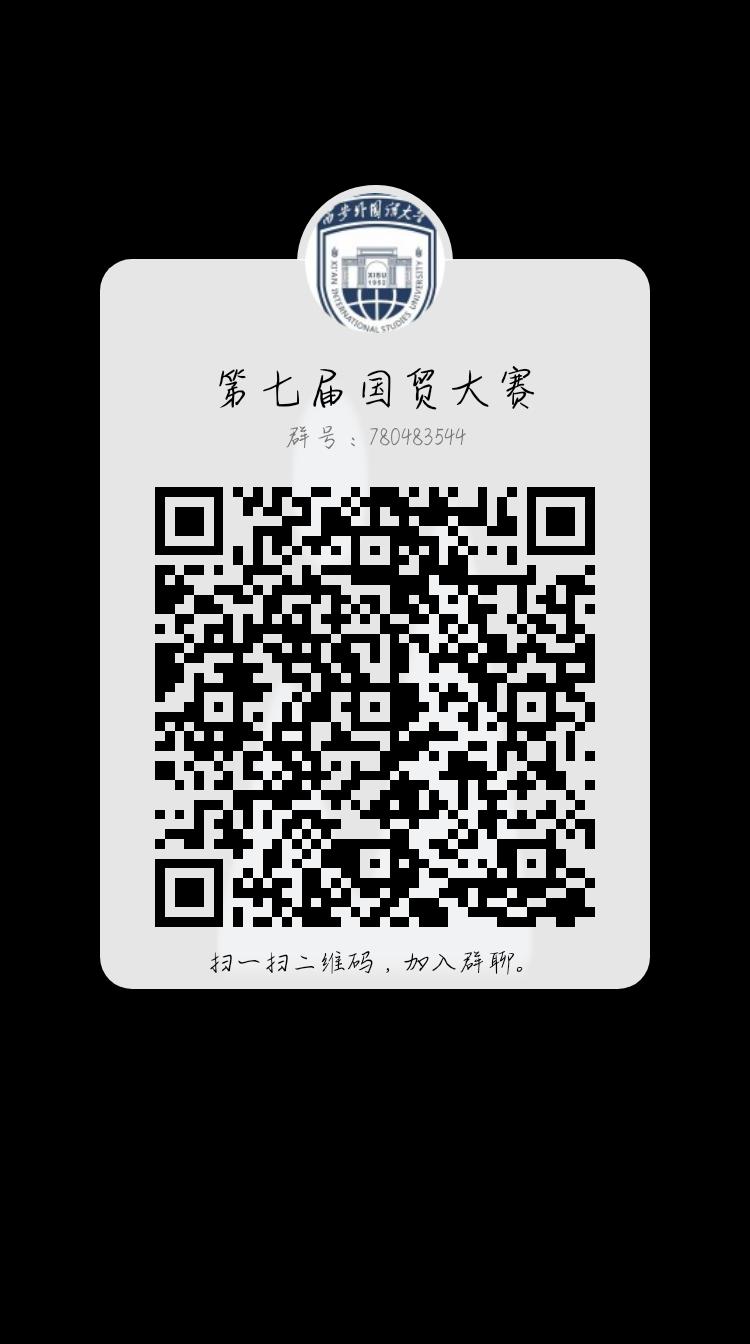 姓名学院年级专业邮箱（填写最常用邮箱）QQ联系方式